Curriculum Vitae	Carlos Arias, M.D., FAAPMR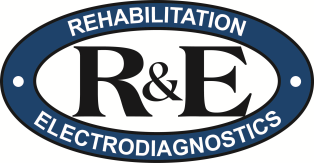 2914 North BoulevardTampa, FL  33602Phone:  813-228-7696Fax:  813-228-0677Education:Medical School:M.D., New York Medical College, Valhalla, New York	2010 – 2014 Internship:  Internal MedicineElmhurst Hospital Center, Elmhurst, NY   2014 – 2015 Residency:  Physical Medicine & RehabilitationMetropolitan Hospital Center, New York, NY 2015 – 2018 	Board Certifications:	Diplomate, American Board of Physical Medicine and Rehabilitation 2019 Medical Licensure:FloridaNew YorkProfessional background:2021 - Present:	Rehabilitation and Electrodiagnostics, PA, Tampa, FL 	(a group practice).  A multi-physician practice in Tampa, Florida.2018 – 2021:  The Physical Medicine and Rehabilitation Center, PA, Englewood, NJ and Riverdale, NY Physician, Outpatient Rehab Medicine2018 – 2021:  The Plaza Rehabilitation and Nursing Center, Bronx, NYPhysiatry Consultant for subacute and long term care patientsPain Medicine Consultant for subacute and long term care patientsCurrent Hospital Affiliations:2021 – Present: Encompass Health Rehabilitation of Largo, Largo, FL2021 – Present: Encompass Health Rehabilitation of North Tampa, FL, Tampa, FL2021 – Present:	Tampa General Hospital, Tampa, Florida2021 – Present:	St Joseph’s Hospital, Tampa, Florida2021 – Present:	Advent Health Tampa (Previously known as Florida    Hospital and University Community Hospital) Tampa, Florida2021 – Present:  Brandon Regional Medical Center, Brandon, Florida2021 – Present:  Kindred Hospital Bay Area, Tampa, Florida2021 – Present:  Kindred Hospital Bay Area, St. Petersburg, FloridaResearch:Student Researcher, Immunology, Stony Brook University, New York 				Sudied the NF-kB pathway and its activation and inhibition with respect to the murine heresvirus, 2009 – 2010Professional affiliations:American Academy of Physical Medicine and RehabilitationAmerican Medical AssociationAmerican Medical AssociationPoster Presentation:Islam, M., Arias, C., Burgos, Y., Patton, A. (February 19, 2016).  A Rare Case of Akinetic Mutism and its Rehabilitation Outcome Poster presented at the 2016 AAP Annual Meeting, Sacramento, CA Teaching/Lectures: Arias, C., M.D., Grand Rounds Presentation: Spinal Cord Injury and its Complications, Metropolitan Hospital, New York, NY (2015)	Arias, C., M.D., Grand Rounds Presentation: Connective Tissue Disorders. Westchester Medical Center, Valhalla, NY (2015)	Arias, C., M.D., Grand Rounds Presentation: Fundamentals of Electrodiagnostic Studies, Metropolitan Hospital, New York, NY (2016)	Arias, C., M.D., Grand Rounds Presentation: Amyotrophic Lateral Sclerosis, Metropolitan Hospital, New York, NY (2016)	Arias, C., M.D., Lecture Presentation: TBI Pharmacology, Bellevue Hospital, New York, NY (2016) Arias, C., M.D., Lecture Didactic: Developmental Milestones, Blythedale Children’s Hospital, Valhalla, NY (2017) Arias, C., M.D., Medicine Grand Rounds: Musculoskeletal Medicine of the Shoulder for the Medical Resident, Metropolitan Hospital, New York, NY (2017) Arias, C., M.D., Lecture and Case Presentation: POEMS Syndrome, Lincoln Hospital, Bronx, NY (2017) Arias, C., M.D., Grand Rounds Presentation: Anatomy of the Upper Extremity (Disorders, Ultrasound, Treatments), Metropolitan Hospital, New York, NY (2019) Volunteer Work:2010-2010, New York Medical College:  Student-run Clinic providing free clinical services and health education for chronic medical issues affecting the community.Languages:Fluent: Spanish and English